GeorgiyevExperience:Position applied for: 2nd OfficerDate of birth: 04.06.1983 (age: 34)Citizenship: UkraineResidence permit in Ukraine: NoCountry of residence: UkraineCity of residence: IzmailPermanent address: Suvorova ave., 25Contact Tel. No: +38 (048) 412-19-42 / +38 (097) 452-11-39E-Mail: georgiyevroman@mail.ruU.S. visa: NoE.U. visa: NoUkrainian biometric international passport: Not specifiedDate available from: 01.11.2013English knowledge: GoodMinimum salary: 3500 $ per month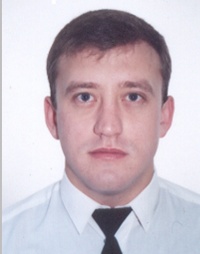 PositionFrom / ToVessel nameVessel typeDWTMEBHPFlagShipownerCrewing2nd Officer13.05.2012-07.01.2013St.KirilBulk Carrier40000-LiberiaUnimorSeagull2nd Officer16.12.2011-10.03.2012St.MarkBulk Carrier40000-LiberiaUnimorSeagull2nd Officer01.10.2010-22.06.2011St.MarfaBulk Carrier40000-LiberiaUnimorSeagull3rd Officer04.09.2009-19.03.2010St.MarfaBulk Carrier40000-LiberiaUnimorSeagull3rd Officer14.03.2009-12.06.2009PanagiaBulk Carrier40000-LiberiaUnimorSeagull3rd Officer27.05.2008-17.09.2008Mekhanik YuzvovichDry Cargo6000-UkraineCFDCFD